Al Presidente del Consiglio Intercorso dei CdL e di LM di Area Biologica e NaturalisticaIl/la sottoscritt _____________________________________________________ matricola __________________con recapito in __________________________Via __________________________________________________ tel___________________________________ e-mail _________________________________________________regolarmente iscritto per l’A.A. 202_/202_ al ______________anno del CdL in SCIENZE BIOLOGICHE consapevole delle sanzioni penali nel caso di dichiarazioni mendaci e della decadenza dei benefici eventualmente conseguiti (artt. 75, 76 DPR n. 445 del 28.12.2000)DICHIARAdi aver conseguito almeno 90 cfu  (valido solo per gli studenti immatricolati a decorrere dall’A.A. 2022/2023) e        CHIEDEdi poter svolgere attività di             Tirocinio              Tirocinio in sostituzione esame a scelta       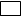 per un periodo pari a ore _________ CFU ____ presso l’Ente/Azienda ___________________________________ Reparto/Laboratorio _______________________con sede in ___________________________________________ con i seguenti tutori:Nome e cognome del Docente tutor del Corso di Studio____________________               	Firma (leggibile) __________________________________________Nome e cognome   Tutor Ente/Azienda   ______________________                	Firma (leggibile)______________________________________________in base alla convenzione esistente tra il Dipartimento di Chimica, Biologia e Biotecnologie e la predetta struttura. Distinti saluti.Perugia, ______________	           	Firma (leggibile) dello Studente________________________________(Da inviare tramite mail a lorena.canonico@unipg.it o da consegnare presso la Segreteria Didattica del Dipartimento di Chimica, Biologia e Biotecnologie – Via Elce di Sotto 8/a – Perugia)RICHIESTA PER TIROCINIO ESTERNOCORSO DI LAUREA IN SCIENZE BIOLOGICHE